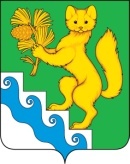 АДМИНИСТРАЦИЯ БОГУЧАНСКОГО РАЙОНАП О С Т А Н О В Л Е Н И Е12.05.2023                                 с. Богучаны                     	               № 437- пОб утверждении норматива субсидирования для расчета размера субсидий юридическим лицам (за исключением государственных и муниципальных учреждений) и индивидуальным предпринимателям в целях возмещения недополученных доходов, возникающих в связи с государственным регулированием тарифов на перевозки пассажиров внутренним водным транспортом в местном сообщении и на переправах в Богучанском районе на 2023 годВ соответствии с Водным кодексом Российской Федерации от 03.06.2006 №74-ФЗ, ст. 15 Федерального Закона от 06.10.2003 № 131-ФЗ «Об общих принципах организации местного самоуправления в Российской Федерации», Законом Красноярского края от 16.03.2017 № 3-502 «Об организации транспортного обслуживания населения в Красноярском крае», руководствуясь ст. ст. 7,43,47 Устава Богучанского района Красноярского края,ПОСТАНОВЛЯЮ:1. Утвердить норматив субсидирования для расчета размера субсидий юридическим лицам (за исключением государственных и муниципальных учреждений) и индивидуальным предпринимателям в целях возмещения недополученных доходов, возникающих в связи с государственным регулированием тарифов на перевозки пассажиров внутренним водным транспортом в местном сообщении и на переправах в Богучанском районе на 2023 год согласно приложению 1.2. Контроль за выполнением данного постановления возложить на первого заместителя Главы Богучанского района В.М. Любим.3. Постановление вступает в силу в день, следующий за днем опубликования в «Официальном вестнике Богучанского района». Норматив субсидирования для расчета размера субсидий юридическим лицам (за исключением государственных и муниципальных учреждений) и индивидуальным предпринимателям в целях возмещения недополученных доходов, возникающих в связи с государственным регулированием тарифов на перевозки пассажиров внутренним водным транспортом в местном сообщении и на переправах в Богучанском районе на 2023 годИ.о. Главы Богучанского районаВ.М. Любим                                 Приложение №1 к постановлению                                                                                            администрации Богучанского района                                                                                от 12.05.2023г № 437-п№ п/пПункт назначенияНорматив субсидирования, руб. на 1 км пробега судна с пассажирами1231.с. Богучаны – п. Гремучий (паром)542,55